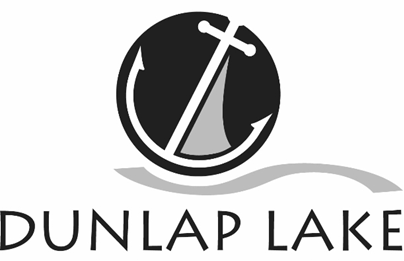 Dunlap Lake Property Owners Association Board MinutesNovember 24, 2014Call to order: Alan Ortbals called the meeting to order at 7:05 p.m. at the City’s Meeting Room (the Fogle House) 840 East Lake. Roll call was taken. Present: Larry Ahrens, Nick Head, Mark Hicks, Andy Leek, Craig Louer, Genie Manterfield, Alan Ortbals, Gene Peters, Jim Seubert, Todd Smith, Bart Solon, Roy Wehling, Richard Welle and Carolyn Green, administrative coordinator.Absent: Michael Watts (excused), Walter HeckVisitor’s Present: Missy WalkerMINUTES – Carolyn Green presented minutes of the October 27, 2014 meeting. Craig made a motion to approve as presented. Roy seconded and the motion passed unanimously. FINANCIAL REPORT - Bart Solon, treasurer, presented the Financial Report and went over the balance sheet and profit & loss statement. We are $40,000 under budget and $20,000 over on income but he anticipates that to balance out as we close out the year. Genie made a motion to approve the report. Jim seconded, and the motion passed unanimously.OLD BUSINESS - noneREPORTS Administrators Report: Agenda boxes have been going up more than 48 hours before all board meetings. This month the ground was frozen and it was difficult. Gene Peters is going to work with me to create metal posts that will drop in to PVC pipe but there will be some additional expense. The board said to do it. New online mastheads have been created for the newsletter and we have started an know your neighbor and this month in history section. Meetings Elections and Social: Submitted by Jim Seubert, chair Holiday social - please attend. Restrictions: Submitted by Roy Wehling chair - no reportSafety: Submitted by Mark Hicks, chair – we have a SIUE professor to do fish testingSilt & Erosion: Submitted by Craig Louer, chair - no reportWeb Page:  Submitted by Todd Smith, chair – all activities up, let him know if there’s more.Building:  Submitted by Andy Leek, chair - no new building permitsCommons Area:  Submitted by Nick Head, chair – no reportDam and Maintenance: Submitted by Michael Watts, chair – no reportFireworks:  Submitted by Michael Watts, chair – no reportFish and Wildlife:  Submitted by Walter Heck, chair – no reportLegal:  Submitted by Alan Ortbals, chair – no reportNEW BUSINESS* Nominating committee – Alan asked if anyone was interested in serving. In the absence of volunteers the executive committee was appointed. Larry, Mark, Andy Craig and Roy’s terms will be expiring. *  Next meeting Jan 19, MLK Day. We will need Budget draft ready for approval to present to membership. We put out a budget to the membership not less than 30 days or more than 60 days prior to adoption which is our March 29 meeting.* Annual meeting Wed. Feb 18 at the Moose LodgeCraig Louer made a motion to go into closed session to talk about possible property acquisition.. The motion was seconded by Nick and passed unanimously. CLOSED SESSIONCarolyn was dismissed at 7:35 pm so the board could review options for 2015.Respectfully submitted, Carolyn Green, Administrator 